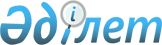 2015 жылға әлеуметтік маңызы бар жолаушылар тасымалдау қатынастарының тізбесін айқындау туралыҚызылорда облыстық мәслихатының 2015 жылғы 18 наурыздағы № 264 шешімі. Қызылорда облысының Әділет департаментінде 2015 жылғы 13 сәуірде № 4950 болып тіркелді      "Автомобиль көлігі туралы" Қазақстан Республикасының 2003 жылғы 4 шілдедегі Заңының 14-бабына сәйкес Қызылорда облыстық мәслихаты ШЕШІМ ҚАБЫЛДАДЫ:

      1.  Қосымшаға сәйкес 2015 жылға әлеуметтік маңызы бар жолаушылар тасымалдау қатынастарының тізбесі айқындалсын.
      2.  Осы шешім алғашқы ресми жарияланған күнінен кейін күнтізбелік он күн өткен соң қолданысқа енгізіледі.


 2015 жылға әлеуметтік маңызы бар жолаушылар тасымалдау қатынастарының тізбесі
					© 2012. Қазақстан Республикасы Әділет министрлігінің «Қазақстан Республикасының Заңнама және құқықтық ақпарат институты» ШЖҚ РМК
				
      Қызылорда облыстық

Қызылорда облыстық

      Мәслихатының

мәслихаты

      35-сессиясының төрағасы

хатшысының міндетін

      уақытша атқарушы

      А. Тайманов

А. Оңғарбаев
Қызылорда облыстық мәслихатының
2015 жылғы "18" наурыздағы № 264 шешіміне
қосымша№

Қатынастардың атауы

1.

Ауданаралық

1)

Қаратерең-Әйтеке би

2)

Қарашалан-Әйтеке би

3)

Көмекбаев-Қызылорда 

4)

Жалағаш-Жосалы

5)

Аққыр-Қызылорда

6)

Жаңадария-Қызылорда

7)

Іңкәрдария-Қызылорда

8)

Сейфуллин-Қызылорда

9)

Ботабай-Қызылорда

10)

Ортақшыл-Қызылорда

11)

Телікөл-Қызылорда

2.

Ауданішілік

1)

Кәукей-Ажар

2)

Әйтеке би-Водокачка

3)

Әйтеке би-Сарбұлақ

4)

Әйтеке би-Шәкен

5)

Ақсуат-Әйтеке би

